Warszawa, 29 czerwca 2022 r.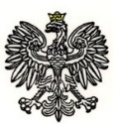 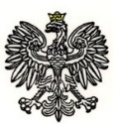 Dotyczy: postępowania prowadzonego w trybie przetargu nieograniczonego w celu zawarcia umowy ramowej na dostawy drukarek, nr ref.: WZP-946/22/54/Ł. Wydział Zamówień Publicznych Komendy Stołecznej Policji, działając w imieniu Zamawiającego, po dokonaniu czynności badania i oceny złożonych ofert, zgodnie z art. 253 ust. 2 ustawy z dnia 11 września 2019 r. Prawo zamówień publicznych (Dz. U. 2021, poz. 1129 z późn. zm.), zwanej dalej „ustawą”, informuje, że w ww. postępowaniu:W zadaniu nr 1 na dostawy drukarek typ A najkorzystniejszą ofertę złożył Wykonawca allclouds.pl sp. z o.o. z siedzibą w Warszawie. Uzasadnienie wyboru:Podstawa prawna:Art. 239 ust. 2 ustawy – „Najkorzystniejsza oferta to oferta przedstawiająca najkorzystniejszy stosunek jakości do ceny lub kosztu […]”Podstawa faktyczna:Wykonawca jako jedyny złożył ofertę. Oferta spełnia wymagania Zamawiającego zawarte w Specyfikacji Warunków Zamówienia, nie podlega odrzuceniu, uzyskała najwyższą możliwą ilość punktów w przyjętych kryteriach oceny ofert i której cena nie przewyższa kwoty, jaką Zamawiający może przeznaczyć na sfinansowanie umowy ramowej.Oferta podlegająca ocenie uzyskała nw. wartość punktową:W zadaniu nr 2 na dostawy drukarek typ B najkorzystniejszą ofertę złożył Wykonawca allclouds.pl sp. z o.o. z siedzibą w Warszawie. Uzasadnienie wyboru:Podstawa prawna:Art. 239 ust. 2 ustawy – „Najkorzystniejsza oferta to oferta przedstawiająca najkorzystniejszy stosunek jakości do ceny lub kosztu […]”Podstawa faktyczna:Wykonawca jako jedyny złożył ofertę. Oferta spełnia wymagania Zamawiającego zawarte w Specyfikacji Warunków Zamówienia, nie podlega odrzuceniu, uzyskała najwyższą możliwą ilość punktów w przyjętych kryteriach oceny ofert i której cena nie przewyższa kwoty, jaką Zamawiający może przeznaczyć na sfinansowanie umowy ramowej.Oferta podlegająca ocenie uzyskała nw. wartość punktową:/-/NACZELNIKWydziału Zamówień PublicznychKomendy Stołecznej PolicjiMarta GAWRACZNumer 
ofertyNazwa (firma) i siedzibaLiczba punktów w kryterium cena oferty bruttoLiczba punktów w kryterium okres gwarancjiLiczba punktów w kryterium termin dostawyLiczba punktów w kryterium prędkość drukarkiLiczba punktów w kryterium pamięć drukarkiLiczba punktów w kryterium panel dotykowy LCD drukarkiSuma punktów 1.allclouds.pl sp. z o.o., z siedzibą w Warszawie50,0010,0010,0010,0010,0010,00100,00 Numer 
ofertyNazwa (firma) i siedzibaLiczba punktów w kryterium cena oferty bruttoLiczba punktów w kryterium okres gwarancjiLiczba punktów w kryterium termin dostawyLiczba punktów w kryterium prędkość drukarkiLiczba punktów w kryterium pamięć drukarkiLiczba punktów w kryterium panel dotykowy LCD drukarkiSuma punktów 1.allclouds.pl sp. z o.o., z siedzibą w Warszawie50,0010,0010,0010,0010,0010,00100,00 